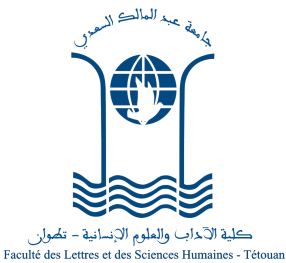 الإجازة المهنية : المقاولة الثقافية والمعرفة الرقمية إعلان عن إجراء الامتحان الكتابيليكن في علم المترشحين الواردة أسماؤهم ضمن  لائحة المدعوين لاجتياز الامتحان  الكتابي لولوج الإجازة المهنية : المقاولة الثقافية والمعرفة الرقمية ، أن الامتحان سيجري يوم الجمعة 29 أكتوبر 2021م، من الساعة 10  إلى الساعة 12 زوالا برحاب كلية الآداب والعلوم الإنسانية بمرتيل ،وفق التوزيع التالي:ــ القاعة 2 :    من رقم 1 إلى رقم 77 ــ القاعة 3 : من رقم 78 إلى رقم 153